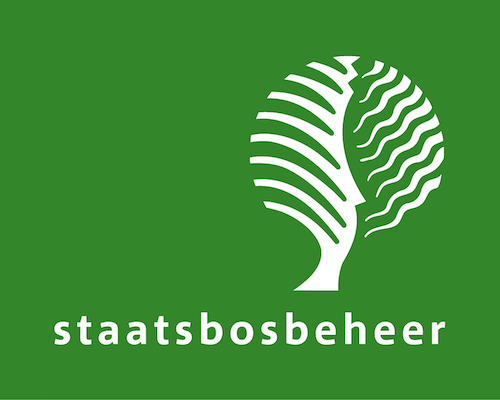 Malieveld Den HaagAanvraagformulier evenement of demonstratieWilt u een evenement organiseren op het Malieveld? Stuur dan een e-mail met dit aanvraagformulier naar malieveld@staatsbosbeheer.nl. Een van onze medewerkers neemt zo spoedig mogelijk contact met u op.Wilt u een demonstratie of manifestatie organiseren? Meld dit dan bij Staatsbosbeheer door dit formulier ingevuld en met eventuele bijlagen te mailen naar malieveld@staatsbsobeheer.nl. Vergunningen Gemeente Den Haag
Meld demonstraties vooraf bij de Gemeente Den Haag en voor evenementen is een evenementenvergunning nodig van de gemeente.Aanvraag MalieveldKoningskade 1 bis, 2596 AA Den HaagOrganisatorNaam organisatieNaam contactpersoon VestigingsadresPostcode WoonplaatsFactuuradresPostcodeWoonplaatsKvK-nummerANBI-nummer BTW-nummerTelefoonnummer contactpersoonE-mailadres contactpersoonContactpersoon tijdens het evenementTelefoonnummer bereikbaar tijdens evenement/activiteitWebsite en/of Facebookpagina van de organisatieEvenementBeoogde locatieMalieveldAdres(indicatie)-Naam evenementOmschrijving van het evenement Verwacht aantal deelnemers/bezoekers aan het evenementVerwacht aantal toeschouwers bij het evenementVerwacht aantal deelnemers/bezoekers met autoAf te wikkelen op openbare parkeergelegenheden in de directe omgeving van het MalieveldOmschrijving doelgroepBeoogde ticket/deelname prijs	Heeft u dit evenement/de activiteit eerder georganiseerd? Zo ja, waar en wanneer? Graag ontvangen wij links naar de evenementwebsite, YouTube etc. waardoor wij een goede indruk krijgen van het te organiseren evenement. Heeft u referenties voor ons?Naam en contactgegevens uitvoerend producentPeriodeDatum start evenementDatum eind evenementStarttijd evenementEindtijd evenementDatum start opbouwStarttijd opbouwDatum einde afbouwEindtijd afbouwLocaties en objectenToelichting:Het gewenste ruimtegebruik en te plaatsen objecten moeten worden ingetekend op de plattegrond van het Malieveld (zie onderaan aanvraagformulier) en meegestuurd met dit ingevulde aanvraagformulier. Zorg voor een goede legenda bij de kaart waaruit afmetingen en aantallen duidelijk blijken. Ook willen wij weten hoe u de infrastructuur (zoals Boorlaan, wandelpaden en toegangswegen) wilt gebruiken. Hieronder volgt nog een aantal vragen daarover:Plaatst u bouwwerken? Nee? Ga verder bij Geluid Indien u bouwwerken plaatst, wat voor objecten plaatst u? Denk aan tenten,  toiletten, podia, horecapunten etc.Sluit u wegen af ten behoeve van uw evenement? Zo ja, welke?Eventuele toelichting op de plattegrond, het ruimtegebruik en te plaatsen objecten	Welke bijlagen stuurt u mee?Geluid Produceert u versterkt geluid? Nee? Ga verder bij LichtIndien u versterkt geluid produceert, waarvoor dient dit geluid?Wat is de duur van deze geluidsproductie? Begintijd en eindtijdWat is de verwachte geluidsproductie in dB(A) en dB(C)?LichtProduceert u kunstmatig licht? Nee? Ga door naar VervoersmiddelenIndien u licht produceert, waarvoor dient dit licht?	Wat is de duur van deze lichtproductie?Vervoersmiddelen en infrastructuurZijn er (zware) voertuigen op het terrein of de infrastructuur van het gebied nodig? Zo ja, welke?OpmerkingenHeeft u verder nog opmerkingen? 